Районное мероприятие для школьников Автозаводского района состоялось в школе № 119 с углубленным изучением отдельных предметов 11 июля 2024 года на базе МБОУ «Школа №119 с углублённым изучением отдельных предметов» состоялось районное мероприятие для школьников Автозаводского района. На мероприятии присутствовали почетные гости. С приветственным словом к ребятам обратился  настоятель храма во имя Святой Троицы иерей Роман Борисов.О правила дорожного движения с использованием средств индивидуальной мобильности выступили: руководитель Городского ресурсного центра по профилактике детского дорожно-транспортного травматизма Сизикова Людмила Геннадьевна и  старший инспектор ОГИБДД УМВД России по городу Нижнему Новгороду Зинякова Татьяна Николаевна.Далее школьники сыграли в квиз «О старине, о людях, о себе». Ребята, отвечая на вопросы о культуре, традициях и обычаях разных народов России, проверили свою логику и эрудицию. А по окончании призеры и победители были награждены памятными подарками!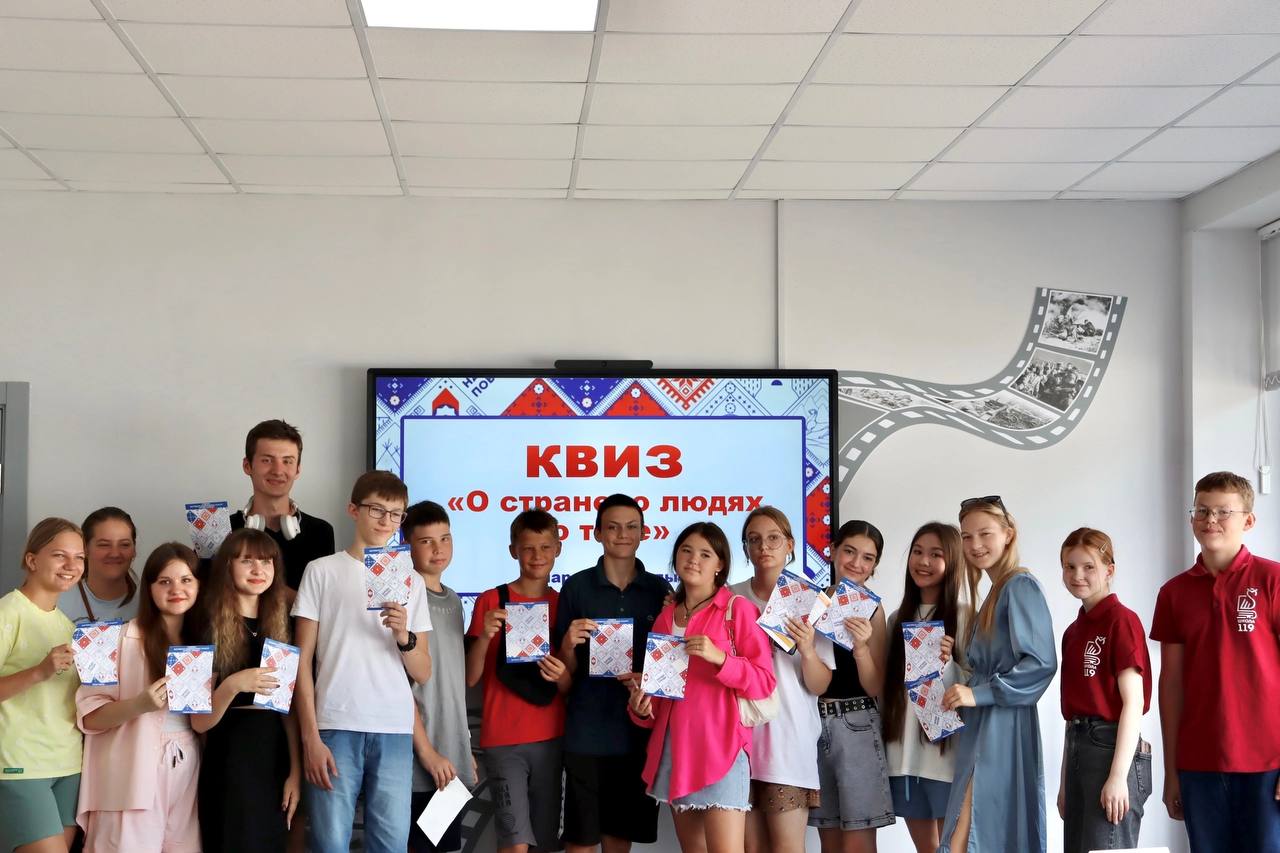 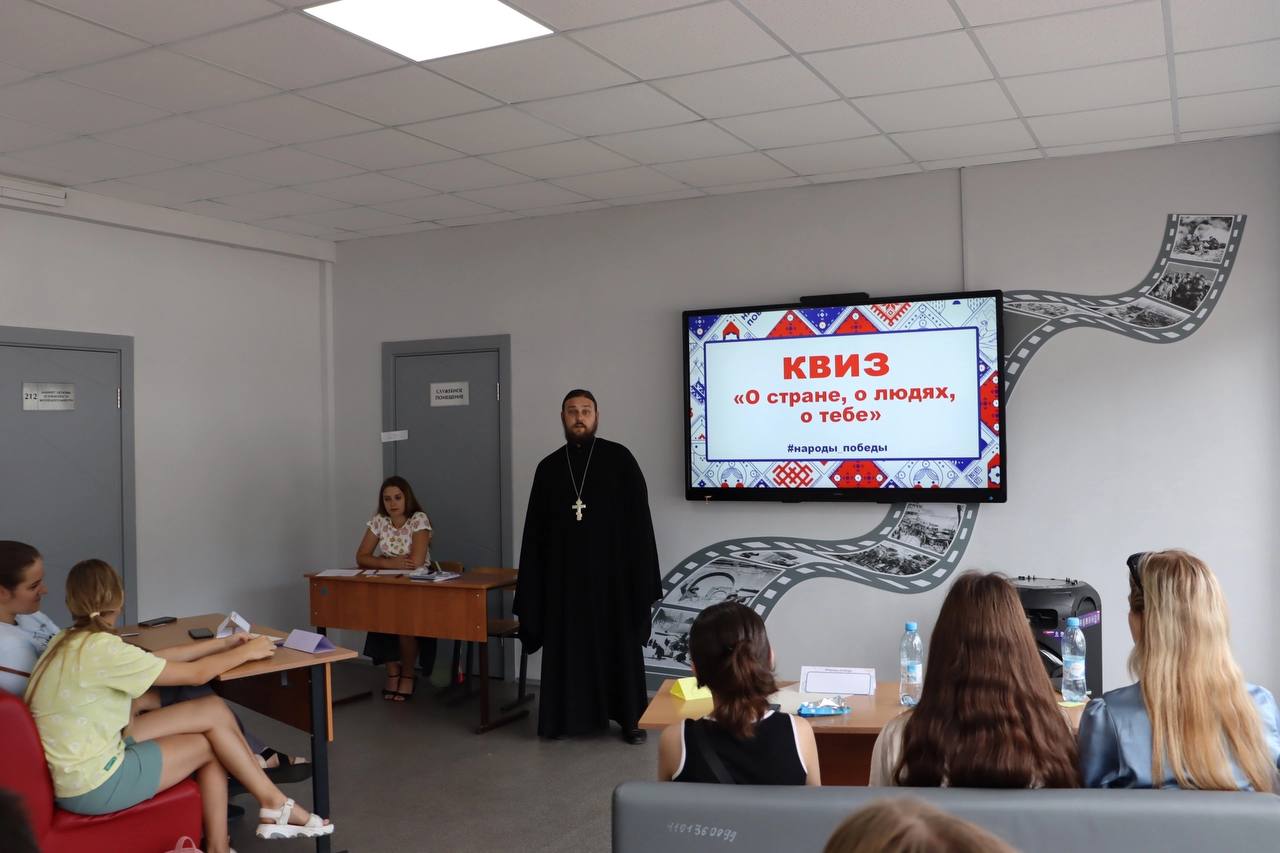 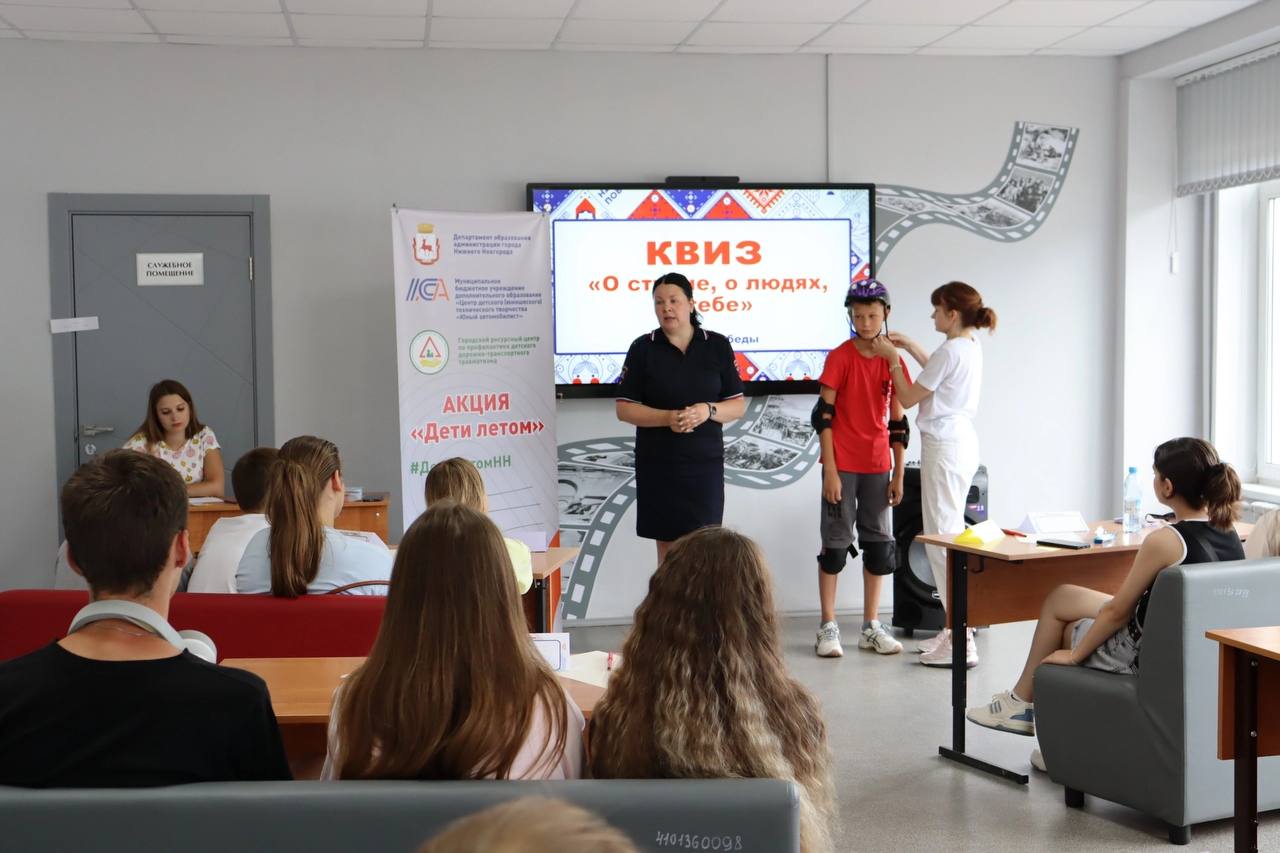 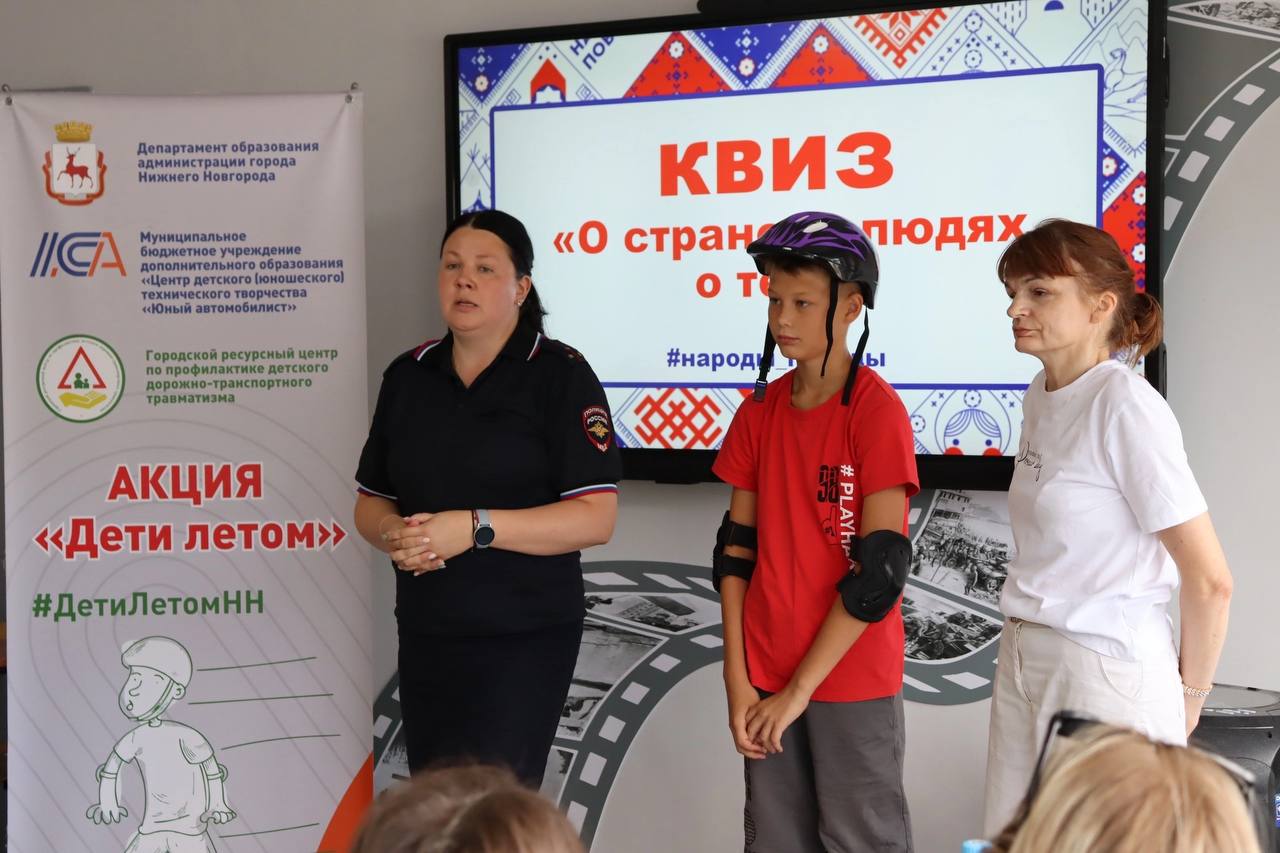 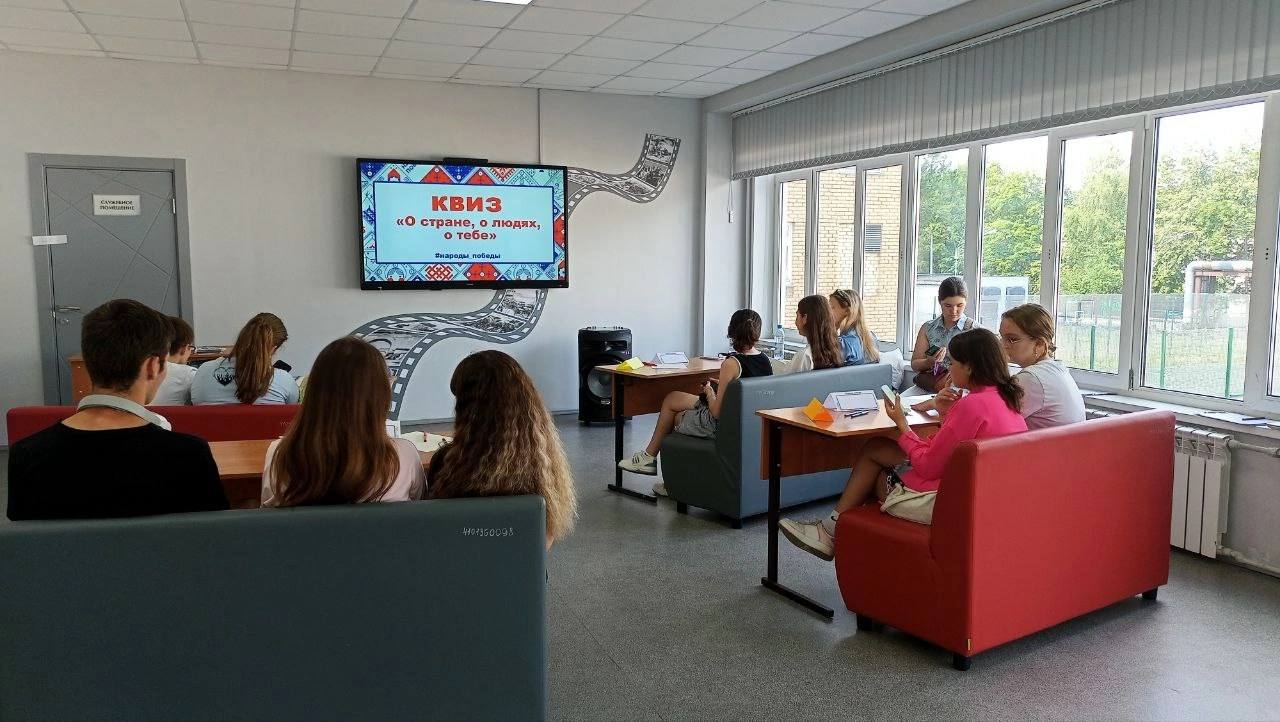 